SAMTALEOPLÆG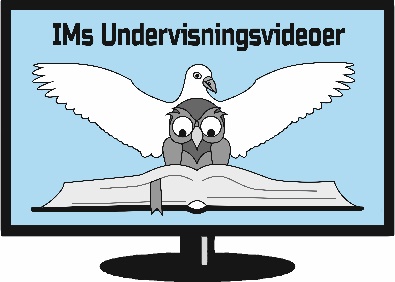 Hvordan leder Gud?Spørgsmål til samtale og personlig refleksion:Gud leder ud fra det grundliggende mål at føre dig sammen med ham.Tal sammen om, hvad det betyder for dig/jer og din/jeres accept af de valg, Gud træffer for dig.Gud ønsker, at vi skal ære ham ved de valg, vi foretager os i livet. Hvilken rolle spiller det i dine valg?På hvilken måde kan man ære Gud ved valg af f.eks.		ægtefælle?		studie og arbejde?		den måde man forvalter sin økonomi på?Guds Ord leder dig. Forsøg at finde nogle generelle principper, som Gud leder ud fra.Har du et forbillede i Bibelen – del det med de andre?God bibelsk dømmekraft er vigtig for at kunne forstå og modtage Guds ledelse. Hvordan får man det?Gud leder gennem andre kristne.Hvilken betydning har det for dig/jer at drøfte en vigtig beslutning igennem med en god kristen ven og bede sammen med vedkommende, inden du foretager dit valg? I hvilke situationer kan det være en god idé at rådføre sig med en god kristen ven?SangforslagSOS 453: Hvor underlig er du i alt, hvad du gørSOS 586: Vælg du for mig den vejSOS 577: Lær mig at kende